проект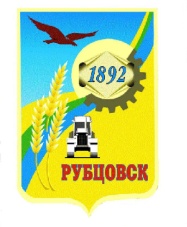 РУБЦОВСКИЙ ГОРОДСКОЙ СОВЕТ ДЕПУТАТОВАЛТАЙСКОГО КРАЯР Е Ш Е Н И Е17 ноября  2016_г.  №__791                            г. РубцовскВ соответствии с пунктом 2.4 раздела 2 Положения о порядке приватизации имущества муниципального образования город Рубцовск Алтайского края, принятого решением Рубцовского городского Совета депутатов Алтайского края от 20.09.2012 № 872 (с изменениями),  Рубцовский городской  Совет депутатов Алтайского края Р Е Ш И Л:1. Внести в решение Рубцовского городского Совета депутатов Алтайского края от 17.09.2015 № 567 «Об утверждении Прогнозного плана приватизации объектов муниципальной собственности на 2016 год» (с изменениями, внесенными решениями от 17.12.2015 № 610, от 24.03.2016 № 659, от 21.04.2016 № 690, от 16.06.2016 № 719,  от 18.08.2016 № 733, от 22.09.2016 № 760, от 20.10.2016 № 769) следующие изменения:1.1. Из приложения к решению Рубцовского городского Совета депутатов Алтайского края от 17.09.2015 № 567 (с изменениями) исключить пункт 16 следующего содержания:1.2. Приложение к решению Рубцовского городского Совета депутатов Алтайского края от 17.09.2015 № 567 дополнить пунктами 43, 44 следующего содержания:«                                                                                                                                   ».  2. Опубликовать настоящее решение в газете «Местное время», разместить на официальном сайте Администрации города Рубцовска Алтайского края в сети «Интернет» и на официальном сайте Российской Федерации в сети  «Интернет». 3. Настоящее решение вступает в силу после опубликования в газете «Местное время».4. Контроль за исполнением настоящего решения возложить на комитет Рубцовского городского Совета депутатов Алтайского края по экономической политике (В.А. Кравцов).Глава города                                                                                          А.Д. Дьяконенко  О внесении изменений в решение Рубцовского городского Совета депутатов Алтайского края от 17.09.2015 № 567 «Об утверждении Прогнозного плана приватизации объектов муниципальной собственности на 2016 год» (с изменениями, внесенными решениями от 17.12.2015 № 610, от 24.03.2016 № 659, от 21.04.2016 № 690, от 16.06.2016  № 719, от 18.08.2016 № 733, от 22.09.2016 № 760, от 20.10.2016 № 769)16.Нежилое помещение по ул. Октябрьской, д.117а, пом.146Нежилое помещение. Общая площадь 36,5 кв.м. Год постройки 1965.   39240,0 / 22969,12016№п/пНаименование имуществаХарактеристикаБалансовая / остаточная стоимостьна 01.10.2016, руб.Предпола-гаемые сроки приватизации43.Нежилое помещение по ул. Калинина, д. 28Нежилое помещение общей площадью 75,1 кв.м. Год постройки 1965.35212,53 / 21335,64201644.Нежилое здание, гараж, по ул. Красная,96Нежилое здание общей площадью 629,8 кв.м, расположенное на земельном участке площадью 2153 кв.м. Год постройки 19__455633,0 / 66848,602016